Film 3: Vanskelig å få jobb med høyere utdanning i Norge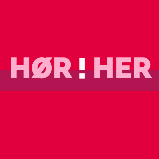 OrdlisteSpørsmål til diskusjonHva betyr det for deg å ha en jobb?  Hva er din erfaring med å finne jobb i Norge? Hvordan kan du bruke jobberfaringen fra ditt hjemland her i Norge? Ord Forklaring en innvandrerhøyere utdanningen praksisplassen karriereen erfaringen fast jobben opplæringen selvtillitdeprimerten mulighet